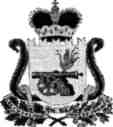 СОВЕТ ДЕПУТАТОВ ЛОИНСКОГО СЕЛЬСКОГО ПОСЕЛЕНИЯ СМОЛЕНСКОГО РАЙОНА СМОЛЕНСКОЙ ОБЛАСТИРЕШЕНИЕот   27  января 2020 года	               № 1О работе с письменными и устными обращениями граждан за 2019 годЗаслушав информацию Главы муниципального образования Лоинского сельского поселения Смоленского района Смоленской области о работе с письменными и устными обращениями граждан за 2019 год, руководствуясь Федеральным законом от 02.05.2006 № 59-ФЗ «О порядке рассмотрения обращений граждан Российской Федерации», Уставом Лоинского сельского поселения Смоленского района Смоленской области, Совет депутатов Лоинского сельского поселения Смоленского района Смоленской областиРЕШИЛ:1. Информацию Главы муниципального образования Лоинского сельского поселения Смоленского района Смоленской области о работе с письменными и устными обращениями граждан за 2019 год принять к сведению (справка прилагается).2. Обратить внимание Администрации Лоинского сельского поселения Смоленского района Смоленской области на своевременное рассмотрение обращений граждан.Глава муниципального образованияЛоинского сельского поселенияСмоленского района Смоленской области                   Н.С. ЛапеченковСПРАВКАо поступивших письменных и устных обращениях граждан вАдминистрацию Лоинского сельского поселения за 2019 год.1 .Устные обращения - 5в том числе: по вопросу спил деревьев – 1 по вопросу отсыпки дорог-1по вопросу электроэнергии-1по вопросу чистки дорог от снега-22.  Письменные заявления и обращения - 4             в том числе:       по вопросу аварийных деревьев -3       по вопросу ремонта общественных колодцев – 1       На предоставления справок- 187.